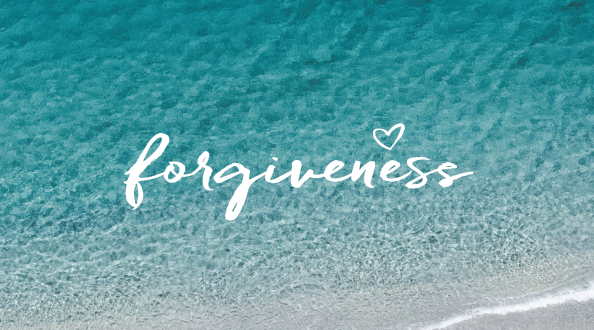 Matthew 5:23-24; Ephesians 4:32A.	Receive ForgivenessReceive Forgiveness from the Father; Psalm 103:1-3; Romans 4:7It was paid for by Jesus Christ with His Death on the crossConfess your sins and be forgiven; James 5:13-15B.	Live ForgivenessYour Past is Gone! It is forever Erased; 1 John 1:9There is no more Weight of sin holding you DownEphesians 4:29-31; Forgive Others as Christ has forgiven YouHow do you deal with Hurts that come your way? Don’t live with Velcro; live with TeflonC.	Give ForgivenessTake the Initiative; Matthew 5:23-24Forgiveness is key to Power in prayer; Matthew 6:5-15Let Go of the Injury“Unforgiveness is like drinking Poison and expecting the other person to Die”Forgiveness does not mean Condoning the Injury or OffenderWhen you forgive someone, it does not mean you are Exonerating themForgiveness means Releasing the person from my JudgmentTurn the person over to God’s authorityUnforgiveness will allow the Devil a Foothold in your lifeHow can the Lord Bless you when you are holding onto Unforgiveness?Honolulu Assembly of God  Freely Give!  October 10, 2021